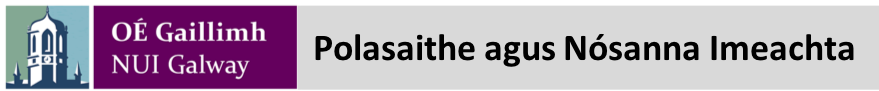 Prótacal maidir le Mac Léinn atá ar IarraidhMeán Fómhair 2011 Leagan 1.1Clár na nÁbharRéamhráIs é aidhm an doiciméid seo treoir shoiléir shimplí a chur ar fáil ina mhínítear an nós imeachta atá le glacadh sa chás go bhfuiltear in amhras go bhfuil mac léinn de chuid OÉ Gaillimh ar iarraidh. D’fhéadfadh a leithéid d’ábhar imní faoi mhac léinn a thuairisciú don Ollscoil trí bhealaí éagsúla agus trí aon chomhalta foirne nó mac léinn de chuid na hOllscoile. Ní mór don Ollscoil aisfhreagra comhordaithe a chur ar fáil ina leithéid de chás. Déanann an tSeiplíneacht an Prótacal maidir le Mac Léinn atá ar Iarraidh a chomhordú faoi stiúir an Leas-Uachtaráin d'Eispéireas na Mac Léinn.D’fhéadfaí glacadh leis gur “duine ar iarraidh” an mac léinn mura bhfuil neamhláithreacht an mhic léinn ag teacht lena g(h)náthphatrún iompair agus má bhaineann imthosca neamhghnácha leis an neamhláithreacht. I measc a leithéid d’imthosca d’fhéadfadh na cinn seo a leanas a bheith i gceist chomh maith le cinn eile nach iad: tuairisc nó amhras gur imríodh camrasáin ar an mac léinn, gur thug an mac léinn le fios go raibh sé/sí i mbun machnaimh faoi lámh a chur ina b(h)ás féin, go bhfuil sé/sí tugtha do dhrugaí nó i suíomh ina bhféadfadh a b(h)eatha a bheith i mbaol, nó in éineacht le daoine a d’fhéadfadh leas an mhic léinn a chur i gcontúirt.Tá dualgas cúraim ar an Ollscoil dá foireann agus dá mic léinn. Sa chás go dtuairiscítear go bhfuil mac léinn ar iarraidh, tá sé in ann a bheith ina údar tráma do theaghlach an mhic léinn, agus dá c(h)airde chomh maith leis na mic léinn agus comhaltaí foirne sin is mó a raibh baint acu leis.Ní bheidh gach cás ag réiteach go hiomlán leis an nós imeachta seo a leanas. Is minic go mbíonn ról tábhachtach ag céimeanna/cur chuige/cumarsáidí neamhfhoirmeálta. Mar sin, ní chuimseofar gach gné den aisfhreagra sa phrótacal seo.Is iad na príomhaidhmeanna atá ag an Ollscoil nuair atáthar i mbun freagra a thabhairt ar ábhar imní atá curtha in iúl faoi mhac léinn nach eol cá bhfuil sé nó sí:teagmháil a dhéanamh leis an mac léinn; a f(h)olláine a chinntiú;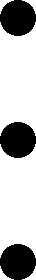 tacaíocht agus cúnamh cuí a thairiscint do na mic léinn/comhaltaí foirne/teaghlach atá i gceist.Tá trí chéim i gceist le freagra na hOllscoile nuair a thuairiscítear go bhfuil mac léinn ar iarraidh. Tá na céimeanna sin bunaithe ar dhea-chleachtas.Fiosrúchán Inmheánach: sa chás go bhfuil ábhar imní réasúnta ann faoin áit a bhfuil an mac léinn, tugtar faoi fhiosrúcháin éagsúla san Ollscoil a luaithe agus is féidir.Foireann Freagartha: Tionóltar an fhoireann freagartha chun freagra na hOllscoile a chomhordú má tá an Leas-Uachtaráin d'Eispéireas na Mac Léinn den tuairim gur cheart déanamh amhlaidh.Tacaíocht Leanúnach: Cuirtear tacaíocht leanúnach ar fáil dóibh siúd a mbaineann sé leo.Leagtar amach thíos an nós imeachta atá le leanúint i ngach cás agus tá sé ar taispeáint i bhfoirm graif sa sreabhchairt in Aguisín 1. Tugtar eolas níos mionsonraithe anois faoi gach ceann de na céimeanna sin.Mac Léinn atá ar Iarraidh a ThuairisciúSa chás gur mian le haon chomhalta foirne nó mac léinn a thuairisciú go bhfuil mac léinn ar iarraidh, ba cheart dó/di teagmháil a dhéanamh leis an Leas-Uachtarán d'Eispéireas na Mac Léinn, ar air/uirthi atá an mhórfhreagracht as fiosrúchán a thionscnamh agus a dheimhniú go bhfuil an mac léinn ar iarraidh. Sa chás nach bhfuil fáil ar an Leas-Uachtarán d'Eispéireas na Mac Léinn, cuirfear Déin na Seirbhísí Séiplíneachta ar an eolas. Is gnách gurb é an teaghlach is túisce a thugann an foláireamh.Na Daoine Ábhartha a chur ar an EolasRachaidh an Leas-Uachtarán d'Eispéireas na Mac Léinn i dteagmháil leis na Séiplínigh, agus tabharfaidh siad sin faoi réamhfhiosrúchán.Lorgóidh na Séiplínigh dearbhú ó Oifig na dTaifead gur mac léinn atá cláraithe leis an Ollscoil an duine a bhfuiltear in amhras go bhfuil sé/sí ar iarraidh agus féachfaidh siad le sonraí pearsanta ábhartha a dheimhniú, a n-áirítear leo sin seoladh baile agus le linn an téarma an mhic léinn, uimhir fón póca, dáta breithe, uimhir aitheantais agus teagmhálacha teaghlaigh. Coinnneofar eolas teagmhála faoi rún agus ní bheidh rochtain air ach ag pearsanra údaraithe.Murar mac léinn cláraithe an duine, ba cheart an t-ábhar a chur faoi bhráid an Gharda Síochána.Más mac léinn cláraithe de chuid OÉ Gaillimh an duine, cuirfidh na Séiplínigh an Leas-Uachtarán d'Eispéireas na Mac Léinn ar an eolas go bhfuiltear in amhras go bhfuil mac léinn cláraithe ar iarraidh agus go bhfuil an prótacal á chur i bhfeidhm.Fiosrúchán InmheánachTabharfaidh na Séiplínigh faoi réamhfhiosrúchán chun cruinneas na tuairisce a dheimhniú. Buailfidh siad leis an duine a thug an foláireamh go bhfuil duine ar iarraidh, agus tabharfaidh siad faoi aon réamhsheiceálacha atá le déanamh chun dearbhú gurb ann don ábhar imní. Déanfaidh siad iarracht teagmháil a dhéanamh leis an mac léinn ar an bhfón.Is é a bheidh i gceist leis an réamhfhiosrúchán teagmháil a dhéanamh leis na comhaltaí foirne/oifigí seo a leanas chun an áit a bhfuil an mac léinn a dhearbhú:  Seirbhísí do Mhic Léinn: Déanfar fiosrúcháin leo seo a leanas chun a dhearbhú go bhfuil nó nach bhfuil an mac léinn cláraithe lena seirbhísí: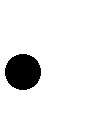 Stiúrthóir Leighis Aonad Sláinte na Mac LéinnCeann Sheirbhís Comhairleoireachta na Mac Léinn. Sa chás go mbaineann an mac léinn leas as Seirbhísí Comhairleoireachta OÉ Gaillimh, ní dhéanfar neamhaird den rúndacht idir an cliant agus an comhairleoir ach amháin sa chás go bhfuil forais ann a chreidiúint go bhfuil an mac léinn i mbaol. Tá sé tábhachtach a thuiscint go mbeidh fonn ar roinnt mac léinn an áit a bhfuil siad nó na cúinsí ina bhfuil siad a choinneáil faoi rún.  Ceannasaí Slándála: Déanfaidh an Ceannasaí Slándála an uair dheireanach ar úsáideadh cárta aitheantais an mhic léinn ar an gcampas a dheimhniú.  Ranna Ollscoile Eile: Rachfar i mbun fiosruithe le Ranna Seirbhísí do Mhic Léinn eile, an Oifig Idirnáisiúnta, an Oifig Spóirt, Oifig na gCumann, an Oifig Rochtana agus le hOifig na Mac Léinn Lánfhásta chun a fháil amach an bhfuil aon eolas ábhartha faoin mac léinn (i.e. teagmháil le gairid) D’fhéadfadh eolas a bheith i seilbh na hollscoile a thabharfadh le fios go mbaineann leochaileacht faoi leith leis an mac léinn.1  Déanfar teagmháil chomh maith le teagascóirí cúrsa agus riarthóirí Coláiste/Scoile chun an uair dheireanach a raibh teagmháil acu leis an mac léinn a dheimhniú, mar aon le liosta a fháil de na cairde a bhí aige/aici ar an gcúrsa. Rachfar i mbun teagmhála ansin leis na cairde.  Comhaltas na Mac Léinn: D’fhéadfaí teagmháil a dhéanamh le Comhaltas na Mac Léinn le fáil amach an raibh aon bhaint ag an mac léinn lena ngníomhaíochtaí le gairid.  Tabharfaidh comhalta d’fhoireann Sheirbhísí do Mhic Léinn, in éineacht le séiplíneach, cuairt ar áit chónaithe an mhic léinn i rith an téarma. Déanfar teagmháil leis na mic léinn atá ina gcónaí sa lóistín céanna le fáil amach cén uair go deireanach a bhfaca siad an mac léinn agus an raibh siad ar an eolas faoi aon thuras a bhí pleanáilte ag an mac léinn, nó an raibh aon údar imní orthu.Ag Tacú leis an TeaghlachTar éis do na réamhfhiosruithe a bheith déanta, agus sa chás go bhfuil údar imní ann, déanfar teagmháil leis an teaghlach/neasghaol chun a chur in iúl dóibh go bhfuil údar imní ag an Ollscoil maidir leis an áit a bhfuil na mac léinn. Sa chás gur Mac Léinn Idirnáisiúnta atá i gceist, rachaidh an Oifig Idirnáisiúnta i dteagmháil lena Neasghaol. Tacóidh an Ollscoil leis an teaghlach ar bhealaí praiticiúla má thagann siad go Gaillimh i rith an chuardaigh.Teagmháil a dhéanamh leis an nGarda SíochánaSa chás go bhfuil údar imní réasúnta ann go bhfuil mac léinn ar iarraidh, is dea-chleachtas é na Gardaí a chur ar an eolas mar bheart réamhchúraim, agus tabhairt faoina leithéid de bheart a luaithe agus is féidir. Tar éis do na Séiplínigh an cheist a phlé leis an teaghlach, rachaidh siad i dteagmháil leis na Gardaí agus lorgóidh siad comhairle uathu. I gcás mac léinn atá ar iarraidh, ní léirmhíneofar aon rud sa phrótacal seo go bhfuil iallach ar an Ollscoil aon ghníomh a chur siar nó moill a chur ar theagmháil le haon duine, údarás forfheidhmithe dlí ná aon aonán eile.Foireann FreagarthaDéanfaidh an tSéiplíneacht an cinneadh i gcomhpháirt leis an Leas-Uachtarán d'Eispéireas na Mac Léinn agus, más cuí, le comhairle ó na Gardaí, cibé an bhfuil gá le Foireann Freagartha foirmiúil. Féach Aguisín 2  chun liosta teagmhálacha na Foirne Freagartha a fháil.Cuirfear Oifig an Uachtaráin agus Oifig an Mheabhránaí agus Uachtaráin Ionaid ar an eolas chomh maith.  Seo a leanas ról na hOllscoile ag an staid seo:cabhrú le fiosrúcháin na nGardaí;    cúnamh agus tacaíocht a thabhairt do theaghlach an mhic léinn, agus tacú le haon mhac léinn 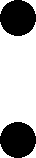 a bhfuil baint aige/aici leis an scéal.  buíonta cuardaigh neamhfhoirmiúla mac léinn a eagrú sa chás gur cuí.BaillÁireofar le ballraíocht na Foirne Freagartha:  Leas-Uachtarán d'Eispéireas na Mac Léinn (nó a (h)ainmní) – Cathaoirleach na Foirne Freagartha1 Glacfar leis go huathoibríoch gur mic léinn leochaileacha duine ar bith faoi ocht mbliana déag.Déan an Choláiste ábhartha (nó a (h)ainmní) Stiúrthóir Leighis an Aonaid Sláinte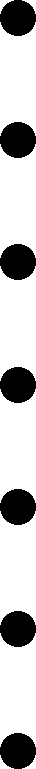 Ceann Chomhairleoireacht na Mac Léinn (nó a (h)ainmní) Déan na Seirbhísí SéiplíneachtaAn tOifigeach Preasa agus FaisnéiseUachtarán Chomhaltas na Mac Léinn (nó a (h)ainmní)Stiúrthóir na hOifige um Ghnóthaí Idirnáisiúnta (i gcás Mac Léinn Idirnáisiúnta atá ar iarraidh)  An Ceannasaí Slándála (nó a (h)ainmní)Bainfidh tascanna/rannpháirtíocht na n-oifigeach thuasluaite, mar aon leis na hoifigí a bhfuil siad freagrach astu, go príomha le mothúcháin agus le riachtanais mac léinn a bhainistiú, agus freagra a thabhairt orthu, go háirithe cairde an mhic léinn atá ar iarraidh.  Ní mór na taifid Ollscoile a leasú sa chás go bhfuil mac léinn tarraingthe siar (óna c(h)úrsa). Sa chás gur cailleadh an mac léinn, cuirfear an prótacal ar bhás mac léinn i bhfeidhm.D’fhéadfadh an Leas-Uachtarán d'Eispéireas na Mac Léinn daoine breise a cheapadh don Fhoireann Freagartha de réir mar is cuí i gcúinsí faoi leith.Déanfar baill den Fhoireann Freagartha a ainmniú chun: feidhmiú mar theagmhálcha idir an teaghlach agus an Ollscoil; idir na Gardaí agus an Ollscoil; tacaíocht a thabhairt do na mic léinn atá i gceist.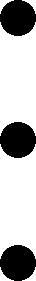 Déanfaidh an Fhoireann Freagartha cinneadh maidir leis na céad chéimeanna eile i bhfianaise an t-eolas atá faighte.Is é an tOifigeach Preasa agus Faisnéise a dhéileálfaidh le haon fhiosrúchán ó na meáin nó ó aon duine seachtrach eile maidir le mac léinn atá ar iarraidh. Cuirfear scéal chuig an Malartán chun a chinntiú go ndéanfar gach fiosrúchán a threorú go cuí.Tacaíocht leanúnachSa chás go n-aimsítear an mac léinnNuair a aimsítear an mac léinn, cuirtear an Fhoireann Freagartha ar an eolas. Déantar teagmháil le teaghlach an mhic léinn más cuí. Baineann tábhacht faoi leith le teagmháil a dhéanamh leis an duine a léirigh imní faoin mac léinn i dtosach.Sa chás nach n-aimsítear an mac léinnMura n-aimsítear an mac léinn, leanfaidh an Fhoireann Freagartha le cruinnithe rialta chun an nuacht is déanaí a phlé agus chun cinneadh a dhéanamh faoi ghníomhartha eile. Leanfar leis an teagmháil rialta le teaghlach an mhic léinn.Cuirfear na Seirbhísí Séiplíneachta agus Comhairleoireachta ar fáil chun tacú leis na mic léinn Ollscoile sin ar cairde iad leis an mac léinn atá ar iarraidh, nó atá ag roinnt tí leis/léi nó atá in aon rang leis/léi. Tacóidh na Seirbhísí Séiplíneachta le neastheaghlach an mhic léinn chomh maith.D’fhéadfadh an Leas-Uachtaráin d'Eispéireas na Mac Léinn cruinnithe a reáchtáil chun athbhreithniú a dhéanamh ar fhorfheidhmiú an phrótacail, agus chun aon leasú a d’fhéadfadh a bheith ag teastáil a mheas. Is iondúil go bhfreastalódh baill den Fhoireann Freagartha ar a leithéid de chruinnithe mar aon le comhaltaí foirne eile a bhfuil baint acu leis an bprótacal.Aguisín 1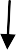 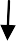 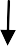 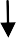 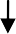 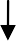 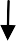 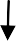 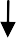 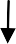 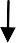 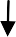 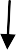 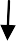 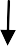 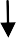 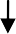 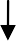 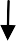 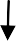 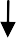 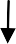 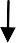 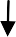 Mac léinn ?Mac Léinn aimsithe?Foireann Freagartha?Mac léinn aimsithe?Mac léinn aimsithe?8Aguisín 2: Liosta Teagmhálacha na Foirne Freagartha9